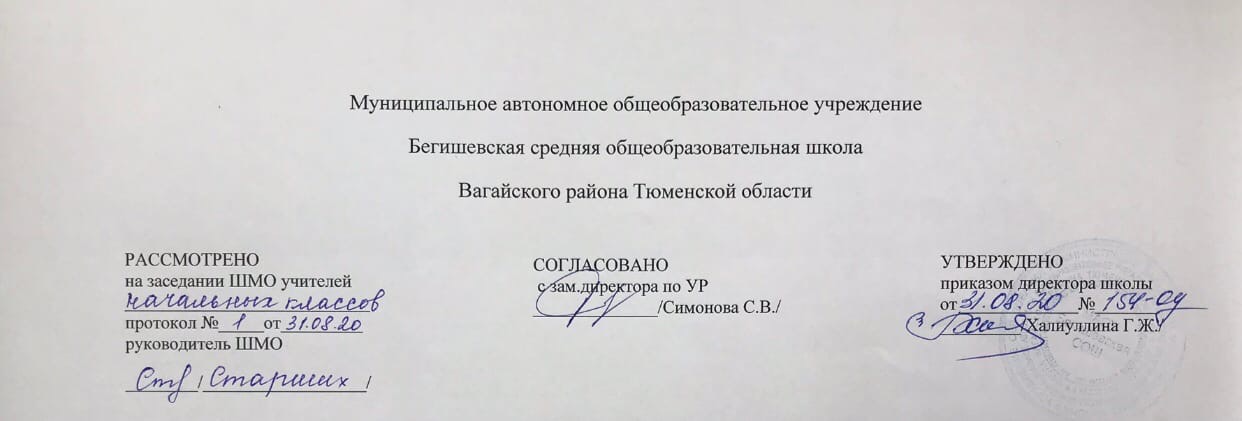 Адаптированная рабочая программа  Для обучающихся с тяжелым нарушением речи (вариант 5.1)по учебному предмету«Технология»4 классСоставитель: учитель  Абдрахимова Е.АПланируемые результаты освоения учебного предметаЛичностными результатами изучения технологии в начальной школе являются воспитание и развитие социально и личностно значимых качеств, индивидуально-личностных позиций, ценностных установок, раскрывающих отношение к труду, систему норм и правил межличностного общения, обеспечивающую успешность совместной деятельности.Метапредметными результатами изучения технологии в начальной школе является освоение учащимися универсальных способов деятельности, применяемых как в рамках образовательного процесса, так и в реальных жизненных ситуациях.Предметными результатами изучения технологии в начальной школе являются доступные по возрасту начальные сведения о технике, технологиях и технологической стороне труда, об основах культуры труда, элементарные умения предметно-преобразовательской деятельности, знания о различных профессиях, элементарный опыт творческой и проектной деятельности.Личностными результатами изучения курса «Технология» в 4–м классе является формирование следующих умений:- оценивать жизненные ситуации (поступки, явлении, события) с точки зрения собственных ощущений (явлении, события), соотносить их с общепринятыми нормами и ценностями; оценивать (поступки) в  предложенных ситуациях, отмечать конкретные поступки, которые можно характеризовать как хорошие или плохие;- описывать свои чувства и ощущения от созерцаемых произведений искусства, изделий декоративно-прикладного характера, уважительно относиться к результатам труда мастеров;- принимать другие мнения и высказывания, уважительно относиться к ним;- опираясь на освоенные изобразительные и конструкторско-технологические знания и умения, делать выбор способов реализации предложенного или собственного замысла.Средством достижения этих результатов служат учебный материал и задания учебника, нацеленные на 2-ю линию развития – умение определять своё отношение к миру, событиям, поступкам людей.Метапредметными результатами изучения курса «Технология» в 4-м классе  является формирование следующих универсальных учебных действий:Регулятивные УУД- самостоятельно формулировать цель урока после предварительного обсуждения;- уметь с помощью учителя анализировать предложенное задание, отделять известное и неизвестное;- уметь совместно с учителем выявлять и формулировать учебную проблему;- под контролем учителя выполнять пробные поисковые действия (упражнения) для выявления оптимального решения проблемы (задачи);- выполнять задание по составленному под контролем учителя плану, сверять свои действия с ним;- осуществлять текущий и точности выполнения технологических операций (с помощью простых и сложных по конфигурации шаблонов, чертёжных инструментов), итоговый контроль общего качества выполненного изделия, задания; проверять модели в действии, вносить необходимые конструктивные доработки (средством формирования этих действий служит  технология продуктивной художественно-творческой деятельности);- в диалоге с учителем учиться вырабатывать критерии оценки и определять степень успешности выполнения своей работы и работы всех, исходя из имеющихся критериев (средством формирования этих действий служит технология оценки учебных успехов)Познавательные УУД- искать и отбирать необходимые для решения учебной задачи источники информации в учебнике (текст, иллюстрация, схема, чертёж, инструкционная карта), энциклопедиях, справочниках, Интернете;- добывать новые знания в процессе наблюдений, рассуждений и  обсуждений материалов учебника, выполнения пробных поисковых упражнений;- перерабатывать полученную информацию: сравнивать и классифицировать факты и явления; определять причинно-следственные связи изучаемых явлений, событий;- делать выводы на основе обобщения полученных знаний;- преобразовывать информацию: представлять информацию в виде текста, таблицы, схемы (в информационных проектах).Средством формирования этих действий служат учебный материал и задания учебника, нацеленные на 1-ю линию развития – чувствовать мир, искусство.Коммуникативные УУД- донести свою позицию до других: оформлять свои мысли в устной и письменной речи с учётом своих учебных и жизненных речевых ситуаций;- донести свою позицию до других: высказывать свою точку зрения и пытаться её обосновать, приводя аргументы;- слушать других, пытаться принимать другую точку зрения, быть готовым изменить свою точку зрения (средством формирования этих действий служит технология проблемного диалога (побуждающий и подводящий диалог));- уметь сотрудничать, выполняя различные роли в группе, в совместном решении проблемы (задачи);- уважительно относиться к позиции другого, пытаться договариваться (средством формирования этих действий служит работа в малых группах).Предметные  результаты освоения учебной программы по курсу «Технология»  к концу 4-го года обученияВыпускник  научится:составлять сообщения о современных профессиях, связанных с механизированным и автоматизированном трудом (с учётом региональных особенностей), и описывать их особенности;организовывать рабочее место в зависимости от вида работы, распределять рабочее время;отбирать и анализировать информацию из учебника и других дидактических материалов, использовать её в организации работы;осуществлять контроль и корректировку хода работы;выполнять социальные роли (председатель заседания школьного клуба, консультант, экспериментатор и т.д.);выполнять доступные действия по самообслуживанию (декоративное оформление культурно-бытовой среды, ремонт одежды и книг);отбирать предложенные материалы для изделий по декоративно-художественным и конструктивным свойствам в соответствии с поставленной задачей;применять приёмы рациональной и безопасной работы ручными инструментами: чертёжными (циркуль), режущими (ножницы, канцелярский нож);размечать бумагу и картон циркулем;отбирать и выполнять в зависимости от свойств освоенных материалов оптимальные и доступные технологические приёмы их ручной обработки;изготавливать объёмные изделия по простейшим чертежам, эскизам;анализировать конструкцию изделия: определять взаимное расположение деталей, виды их соединений;рассказывать о назначении инструментальных программ, называемых текстовыми редакторами;использовать правила оформления текста (заголовок, абзац, отступ «красная строка»); знать цели работы с принтером как с техническим устройством;работать с текстом и изображением, представленными в компьютере;использовать возможности оформления текста рисунками, таблицами, схемами;использовать возможности поиска информации с помощью программных средств;соблюдать безопасные приёмы труда при работе на компьютере;включать и выключать дополнительные устройства, подключаемые к компьютеру;использовать элементарные приёмы клавиатурного письма;использовать элементарные приёмы работы с документом с помощью простейшего текстового редактора (сохранять и открывать документ, выводить документ на печать);осуществлять поиск, преобразование, хранение и применение информации для решения различных задач;решать учебные и практические задачи с использованием компьютерных программ;подключать к компьютеру дополнительные устройства;осуществлять поиск информации в электронных заданиях: словарях, справочниках, энциклопедиях;соблюдать правила личной гигиены и использования безопасных приёмов работы со средствами информационных и коммуникационных технологий.Выпускник получит возможность научиться:понимать особенность проектной деятельности и осуществлять её, разрабатывать замысел, искать пути его реализации, воплощать его в продукте, демонстрировать готовый продукт;отбирать и выстраивать оптимальную технологическую последовательность реализации собственного или предложенного учителем замысла;прогнозировать конечный практический результат и самостоятельно комбинировать художественные технологии в соответствии с конструктивной или декоративно-художественной задачей;осуществлять ввод информации в компьютер с клавиатуры.К концу обучения в начальной школе будет обеспечена готовность обучающихся к дальнейшему образованию, достигнут необходимый уровень первоначальных трудовых умений, начальной технологической подготовки, которые включают:элементарные знания о значении и месте трудовой деятельности в создании общечеловеческой культуры, о простых и доступных правилах создания функционального, комфортного и эстетически выразительного жизненного пространства (удобство, эстетическая выразительность, прочность; гармония предметов и окружающей среды);соответствующую возрасту технологическую компетентность: знание используемых видов материалов, их свойств, способов обработки; анализ устройства и назначения изделия; умение определять необходимые действия и технологические операции и применять их для решения практических задач; подбор материалов и инструментов в соответствии с выдвинутым планом и прогнозом возможных результатов; экономную разметку; обработку с целью получения деталей, сборку, отделку изделия; проверку изделия в действии;достаточный уровень графической грамотности: выполнение измерений, чтение доступных графических изображений, использование чертежных инструментов (линейка, угольник, циркуль) и приспособлений для разметки деталей изделий; опору на рисунки, план, схемы, простейшие чертежи при решении задач по моделированию, воспроизведению и конструированию объектов;умение создавать несложные конструкции из разных материалов: исследование конструктивных особенностей объектов, подбор материалов и технологии их изготовления, проверку конструкции в действии, внесение корректив;овладение такими универсальными учебными действиями, как: ориентировка в задании, поиск, анализ и отбор необходимой информации, планирование действий, прогнозирование результатов собственной и коллективной технологической деятельности, осуществление объективного самоконтроля и оценка собственной деятельности и деятельности своих товарищей, умение находить и исправлять ошибки в своей практической работе;умение самостоятельно справляться с доступными проблемами, реализовывать собственные замыслы, устанавливать доброжелательные взаимоотношения в рабочей группе, выполнять разные социальные роли (руководитель—подчиненный);развитие личностных качеств: любознательность, доброжелательность, трудолюбие, уважение к труду, внимательное отношение к старшим, младшим и одноклассникам, стремление и готовность прийти на помощь тем, кто в ней нуждается.Содержание учебного предмета Общекультурные и общественные компетенции. Основы культуры труда, самообслуживанияТрудовая деятельность в жизни человекаРаспространённые виды профессий, связанные с механизированным и автоматизированным трудом (с учётом региональных особенностей).Общее представление о технологическом процессеОрганизация рабочего места в зависимости от вида работы, распределение рабочего времени, отбор и анализ информации из учебника и других дидактических материалов, её использование в организации работы, контроль и корректировка хода работы, выполнение социальных ролей (руководитель и подчинённый).Проектирование изделий: создание замысла, его детализация и воплощение. Результат проектной деятельности -  «Макет села Мирного».СамообслуживаниеДекоративное оформление культурно-бытовой среды, несложный ремонт одежды (заплатки).Технология ручной обработки материалов. Элементы графической грамоты Пластическиее материалы Глина. Применение глины для изготовления предметов быта и художественных предметов. Сравнение глины и пластилина по основным свойствам: цвет, пластичность, способность впитывать влагу. Подготовка глины к работе. Приемы работы с глиной: формование деталей, сушка, раскрашивание.Практические работы: лепка декоративных игрушек, рельефных пластин.Бумага и картон Виды бумаги,  используемые  на уроках: цветная для аппликаций и  для принтера, копирка, крепированная, калька, ватман.  Свойства бумаги: цвет, прозрачность, толщина, фактура поверхности, прочность.Виды картона, используемые на уроках: цветной, гофрированный.Выбор бумаги и картона для изделий по их декоративно-художественным и конструктивным свойствам в соответствии с поставленной задачей. Экономное расходование бумаги и картона при разметке на глаз, через копирку, на просвет, по шаблону, по линейке и по угольнику.Использование измерений для решения практических задач: виды условных графических изображений – простейший чертёж, эскиз, развёртка, схема (их узнавание). Назначение линий чертежа (контурная, размерная, линии надреза,  сгиба, размерная, осевая, центровая). Чтение условных графических изображений. Разметка деталей с опорой на простейший чертёж, эскиз. Изготовление изделий по рисунку, простейшему чертежу, эскизу, схеме.Инструменты и приспособления для обработки бумаги и картона: карандаш простой, ножницы, канцелярский нож, шило, линейка, угольник, линейка с бортиком (для работы с ножом), кисточка для клея, шаблоны, подкладной лист, дощечка для выполнения работ с канцелярским ножом и шилом. Приёмы рационального и безопасного использования ножниц, канцелярского ножа, шила.Основные технологические операции ручной обработки бумаги и картона: разметка, резание ножницами, надрезание канцелярским ножом, прокалывание шилом,  гофрирование, сгибание, скручивание, сборка и скрепление деталей (клеевое, ниточное, скотчем, скобами, гвоздём, проволокой, «в надрез»), переплетение (соединение в щелевой замок), отделка аппликацией, сушка.Практические работы: изготовление  новогодних подвесок, масок, открыток, декоративных композиций, головоломок, игрушек, аппликаций.Текстильные материалы Виды тканей, используемые на уроках: ткани растительного и животного происхождения.  Сопоставление тканей по переплетению нитей. Экономное расходование ткани при раскрое.Нитки,  используемые на уроках: мулине, для вязания.Инструменты и приспособления для обработки текстильных материалов: иглы швейные и для вышивания, булавки с колечком, ножницы, портновский мел, выкройки, картонные кольца. Приёмы рационального и безопасного использования игл,  булавок, шила.Основные технологические операции ручной обработки текстильных материалов: отмеривание нитки, закрепление конца нитки узелком и петелькой, продёргивание бахромы, разметка через копирку, раскрой деталей по выкройке, резание ножницами, наклеивание ткани и ниток на картонную основу,  сшивание деталей из ткани ручным  швом «строчка», обработка края ткани петельным швом, вышивание простым крестом, наматывание ниток на кольца, натяжение ниток.Практические работы: изготовление вышитых закладок, лент, мини-панно, футляров, нитяной графики.Утилизированные материалы (Практическое применение утилизированных материалов  в жизни. Виды материалов, используемые на уроках: пластиковые ёмкости, упаковочная тара из пенопласта. Выбор материалов по их конструктивным свойствам.Инструменты и приспособления для обработки утилизированных материалов: ножницы, нож канцелярский, шило, кисть для клея, фломастер, дощечка для выполнения работ с ножом и шилом. Приёмы рационального и безопасного использования ножниц, канцелярского ножа и шила.Основные технологические операции ручной обработки утилизированных материалов: прокалывание шилом, сборка и скрепление деталей (клеевое, ниточное), тиснение, шлифование наждачной бумагой, отделка шпагатом, окрашивание.Практические работы: изготовление вазы для осеннего букета, подставок, новогодних подвесок, игрушек-сувениров.Конструирование и моделирование Конструирование и моделирование несложных технических объектов по заданным (функциональным) условиям.Практические работы: изготовление осадкомера.Практика работы на компьютере Компьютер. Основы работы за компьютером Повторение. Организация рабочего места. Подключение к  компьютеру дополнительных устройств для работы с текстом (принтер, сканер).Технология работы с инструментальными программами Инструментальные программы для работы с текстом (текстовые редакторы).Организация работы на компьютере с соблюдением санитарно-гигиенических норм. Освоение клавиатуры компьютера. Клавиатурный тренажёр. Работа с клавиатурным тренажёром.Знакомство с правилами клавиатурного письма (ввод букв и цифр , заглавной буквы , точки ,запятой, интервала между словами, переход на новую строку, отступ, удаление символов). Ввод в компьютер простого текста с клавиатуры.Оформление текста. Рисунок в тексте. Использование текстового редактора для творческой работы учащихся.Приёмы работы с документом. Сохранение документа на жёстком диске. Открытие документа. Вывод документа на печать. Демонстрация возможности ввода текста документа со сканера.Первоначальное представление о поиске информации на основе использования программных средств для поиска информации (по ключевому слову, каталогам). Работа с простейшими аналогами электронных справочников.Календарно-тематическое планирование.№Кол-вочасовНаименование разделов и темы уроков11Изготовление изделий из утилизированных  материалов (2 ч.)Ваза для осеннего букета21Пластмассы. Подставки из пластиковых емкостей31Изготовление изделий  из бумаги и картона (3ч.)Головоломка.41Игрушка-перевёртыш51Ремонт книг61Изготовление изделий из текстильных материалов (1 ч.)Олимпийский символ из пяти колец71Изготовление изделий из пластичных материалов (1 ч.)Лепка декоративного рельефа81Изготовление изделий  из бумаги и картона (2 ч.)Игрушка- гармошка91Новогодние фонарики102Изготовление изделий из утилизированных материалов( 2ч.)Подвеска из пенопласта111Изготовление изделий  из бумаги и картона (1ч.)Маска из бумаги.121Изготовление изделий  из бумаги и картона(2ч.)Декоративное панно131Подарочная открытка141Практика работы на компьютере (10ч)Компьютер. Основы работы на компьютере. Электронный текст.Технические устройства для работы с текстом.151Компьютер. Основы работы на компьютере. Компьютерные программы для работы с текстом.161Компьютер. Основы работы на компьютере. Ввод текста с клавиатуры.171Компьютер. Основы работы на компьютере. Текстовый редактор. Технология работы с инструментальными программами. Редактирование текста. Форматирование текста. Сохранение электронного текста.Итог17